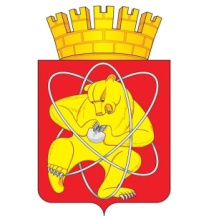 Городской округ «Закрытое административно – территориальное образование  Железногорск Красноярского края»АДМИНИСТРАЦИЯ ЗАТО г. ЖЕЛЕЗНОГОРСКПОСТАНОВЛЕНИЕ17.07.2023                                                                                                                                                       1405г. ЖелезногорскО предоставлении МАУК «Парк культуры и отдыха им. С.М. Кирова» субсидий 
на иные цели В соответствии с Федеральным законом от 06.10.2003 № 131-ФЗ 
«Об общих принципах организации местного самоуправления в Российской Федерации», постановлением Администрации ЗАТО г. Железногорск от 01.02.2021 № 227 «Об утверждении порядка определения объема и условий предоставления 
из бюджета ЗАТО Железногорск субсидий на иные цели муниципальным бюджетным и автономным учреждениям культуры, учреждениям дополнительного образования в сфере культуры ЗАТО Железногорск», руководствуясь Уставом ЗАТО Железногорск,ПОСТАНОВЛЯЮ:1. Предоставить МАУК «Парк культуры и отдыха им. С.М. Кирова» субсидию на благоустройство территории МАУК «Парк культуры и отдыха им. С.М. Кирова», в том числе озеленение парка на 2023 год в размере 3500000,00 (три миллиона пятьсот тысяч рублей 00 копеек).2. Предоставить МАУК «Парк культуры и отдыха им. С.М. Кирова» субсидию на монтаж системы видеонаблюдения МАУК «Парк культуры и отдыха 
им. С.М. Кирова» на 2023 год в размере 5145000,00 (пять миллионов сто сорок пять тысяч рублей 00 копеек).3. Отделу общественных связей Администрации ЗАТО г. Железногорск 
(И.С. Архипова) разместить настоящее постановление на официальном сайте Администрации ЗАТО г. Железногорск в информационно телекоммуникационной сети «Интернет». 4. Контроль над исполнением настоящего постановления возложить 
на исполняющего обязанности заместителя Главы ЗАТО г. Железногорск 
по социальным вопросам Ю.А. Грудинину.5. Настоящее постановление вступает в силу с момента его подписания.Глава ЗАТО г. Железногорск                                                                  Д.М. Чернятин